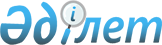 Бөкей ордасы ауданы әкімдігінің 2014 жылғы 25 ақпандағы № 39 "2014 жылға нысаналы топтарға жататын адамдардың қосымша тізбесін белгілеу туралы" қаулысының күші жойылды деп тану туралыБатыс Қазақстан облысы Бөкей ордасы ауданы әкімдігінің 2015 жылғы 16 қаңтардағы № 3 қаулысы.      РҚАО-ның ескертпесі.

      Құжаттың мәтінінде түпнұсқаның пунктуациясы мен орфографиясы сақталған.

      Қазақстан Республикасының 2001 жылғы 23 қаңтардағы "Қазақстан Республикасындағы жергілікті мемлекеттік басқару және өзін-өзі басқару туралы", 1998 жылғы 24 наурыздағы "Нормативтік құқықтық актілер туралы" Заңдарын басшылыққа ала отырып, аудан әкімдігі ҚАУЛЫ ЕТЕДІ:

      1. 2014 жылғы 25 ақпандағы № 39 "2014 жылға нысаналы топтарға жататын адамдардың қосымша тізбесін белгілеу туралы" Бөкей ордасы ауданы әкімдігі қаулысының (Нормативтік құқықтық актілерді мемлекеттік тіркеу тізілімінде № 3455 тіркелген, 2014 жылғы 12 сәуірдегі, 2014 жылғы 19 сәуірдегі "Орда жұлдызы" газеттерінде жарияланған) күші жойылды деп танылсын. 

      2. Осы қаулының орындалуын бақылау аудан әкімінің орынбасары Л. Т. Қайырғалиеваға жүктелсін.


					© 2012. Қазақстан Республикасы Әділет министрлігінің «Қазақстан Республикасының Заңнама және құқықтық ақпарат институты» ШЖҚ РМК
				
      Аудан әкімі

Н. Рахымжанов
